CCNURCA: 544169–TEMPUS–1–2013-1-BE-TEMPUS-JPCR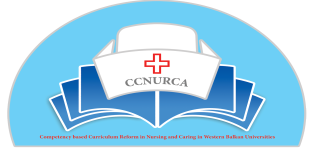 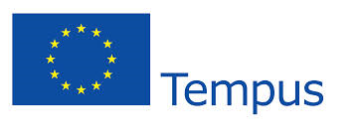 Road  map draftStructure of the document Chapter I.                IntroductionChapter IIAnalysis of WB nursing curriculumAnalysis of EU nursing curriculumChapter IIIICompetence Analysis in EU and WBChapter IVEducational goals and outcomes of nursing curriculumChapter VCommon set of competencies for all WB PartnersChapter VIGuidelines  for creation of new competence based curriculumNew teaching methodologiesNew examine methodologiesChapter VIIDevelopment of TOT (training of trainers) methodologyDevelopment of TOT plan and programmeTraining of trainersChapter VIIIEstablishing  of the new curriculumValidation of new curriculum through pilot projectChapter IXPublishing teaching materialChapter XCapacity building of WB nursing schoolsChapter XIDissemination and sustainability strategiesChapter XIIConclusionChapter I. Introduction:This roadmap is a document which reflects the progress on the project CCNURCA: Competency based Curriculum Reform in Nursingand Caring in Western Balkan Universities.This project is financed by the European Union via “Tempus”Tempus is the European Union’s programme which supports the modernisation of higher education in the Partner Countries of Eastern Europe, Central Asia, the Western Balkans and the Mediterranean region, mainly through university cooperation projects.The Education, Audiovisual and Culture Executive Agency (EACEA) is responsible for the management of Tempus IV (2007 – 2013), under the supervision of  EuropeAid (DEVCO) and Directorate-General for Enlargement (DG ELARG of the European Commission).The roadmap is to be considered a tentative document. It reflects project progress and on-going insight on the further actions that need to be taken. Therefore this roadmap will be  updated on a regular base. 